						Předkládá:	Mgr. Jiří Pospíšil,								1. náměstek primátora						Zpracoval(i):	Mgr. Alexandra Klímková,				vedoucí Odboru správy a údržby 				majetku města								Bc. Vladimír Hofman,			vedoucí oddělení nakládání 								s majetkem města Odboru SÚMMZasedání Zastupitelstva města Prostějovakonané dne 18. 11. 2020Schválení výkupu pozemků p.č. 6374/17, p.č. 6375/2, p.č. 6375/3 a p.č. 6375/11, vše v k.ú. Prostějov, včetně technické infrastrukturyNávrh usnesení:Zastupitelstvo města Prostějovas c h v a l u j e1)	výkup pozemků p.č. 6375/3 – ostatní plocha o výměře 1.923 m2 a p.č. 6375/11 – ostatní plocha o výměře 45 m2, oba v k.ú. Prostějov, od vlastníka těchto pozemků do vlastnictví Statutárního města Prostějova za kupní cenu v symbolické výši 7.000 Kč bez DPH (3.500 Kč bez DPH za každý jednotlivý pozemek) za následujících podmínek:a)	splatnost kupní ceny do 14 dnů po provedení vkladu vlastnického práva dle kupní smlouvy do katastru nemovitostí,b)	správní poplatek spojený s podáním návrhu na povolení vkladu vlastnického práva do katastru nemovitostí uhradí Statutární město Prostějov,2)	výkup pozemků p.č. 6374/17 – ostatní plocha o výměře 168 m2 a p.č. 6375/2 – ostatní plocha o výměře 192 m2, oba v k.ú. Prostějov, od vlastníků těchto pozemků do vlastnictví Statutárního města Prostějova za kupní cenu ve výši dle znaleckého posudku (cena obvyklá) 500 Kč/m2 včetně DPH, tj. celkem 180.000 Kč včetně DPH, za následujících podmínek:a)	splatnost kupní ceny do 14 dnů po provedení vkladu vlastnického práva dle kupní smlouvy do katastru nemovitostí,b)	náklady spojené s vypracováním znaleckého posudku a správní poplatek spojený s podáním návrhu na povolení vkladu vlastnického práva do katastru nemovitostí uhradí Statutární město Prostějov,3)	výkup stavby komunikace a zpevněných ploch umístěné na pozemcích p.č. 6375/3, p.č. 6375/11 a p.č. 7835/1, vše v k.ú. Prostějov, od vlastníka uvedené stavby do vlastnictví Statutárního města Prostějova za kupní cenu v symbolické výši 1.000 Kč bez DPH, za následujících podmínek:celá kupní cena bude zaplacena do 14 dnů ode dne podpisu kupní smlouvy,při předávce komunikace a zpevněných ploch umístěných na pozemcích p.č. 6375/3, p.č. 6375/11 a p.č. 7835/1, vše v k.ú. Prostějov, do správy budoucího správce komunikace a zpevněných ploch předá prodávající veškerou dokumentaci včetně technických zpráv s uvedením skladby komunikace a zpevněných ploch (možnost předání v digitální podobě),4)	výkup stavby dešťové kanalizace umístěné na pozemku p.č. 6375/3 v k.ú. Prostějov od vlastníka uvedené stavby do vlastnictví Statutárního města Prostějova za kupní cenu v symbolické výši 1.000 Kč bez DPH, za následujících podmínek:celá kupní cena bude zaplacena do 14 dnů ode dne podpisu kupní smlouvy,při předávce dešťové kanalizace umístěné na pozemku p.č. 6375/3 v k.ú. Prostějov do správy budoucího správce předá prodávající veškerou dokumentaci (možnost předání v digitální podobě),výkup stavby veřejného osvětlení (stavba se sestává z kabelového vedení, rozvaděče a 5 lamp včetně osvětlení místa přecházení na ul. Okružní v Prostějově) umístěné na pozemcích p.č. 6375/3, p.č. 6375/4 a p.č. 7835/1, vše v k.ú. Prostějov, od vlastníka uvedené stavby do vlastnictví Statutárního města Prostějova za kupní cenu v symbolické výši 1.000 Kč bez DPH, za následujících podmínek:celá kupní cena bude zaplacena do 14 dnů ode dne podpisu kupní smlouvy,při předávce stavby veřejného osvětlení umístěné na pozemcích p.č. 6375/3, p.č. 6375/4 a p.č. 7835/1, vše v k.ú. Prostějov, do správy budoucího správce veřejného osvětlení předá prodávající veškerou dokumentaci včetně revizní zprávy (možnost předání v digitální podobě),současně s uzavřením kupní smlouvy bude zřízena služebnost inženýrské sítě spočívající v právu provozovat stavbu veřejného osvětlení včetně ochranného pásma podzemního kabelového vedení, jímž je stavba veřejného osvětlení připojena k elektrizační soustavě, na části pozemku p.č. 6375/4 v k.ú. Prostějov ve prospěch Statutárního města Prostějova dle bodu 6) usnesení,zřízení služebnosti inženýrské sítě spočívající v právu provozovat stavbu veřejného osvětlení včetně ochranného pásma podzemního kabelového vedení, jímž je stavba veřejného osvětlení připojena k elektrizační soustavě, na části pozemku p.č. 6375/4 v k.ú. Prostějov (rozsah zatížení pozemku bude stanoven na základě geometrického plánu) ve prospěch Statutárního města Prostějova za následujících podmínek:služebnost inženýrské sítě bude zřízena na dobu neurčitou a bezúplatně, náklady spojené s vypracováním geometrického plánu a správní poplatek spojený s podáním návrhu na povolení vkladu práva odpovídajícího služebnosti inženýrské sítě do katastru nemovitostí uhradí Statutární město Prostějov.Důvodová zpráva:Dne 18.11.2019 se na Odbor správy a údržby majetku města Magistrátu města Prostějova obrátil zástupce společností Nová Okružní s.r.o., se sídlem Rychnov nad Kněžnou, Pod Strání 8, PSČ: 516 01, IČ: 275 30 892, a Project & Property s.r.o., se sídlem Rychnov nad Kněžnou, Pod Strání 8, PSČ: 516 01, IČ: 274 82 171, s opětovnou nabídkou na odprodej pozemků a technické infrastruktury v ulici Werichova v Prostějově. Opětovná nabídka je předkládána a projednání iniciováno mimo jiné na základě podnětů vlastníků bytových jednotek a občanů města. Současně je deklarována připravenost k dalšímu jednání a uspokojivému dořešení vlastnických práv v předmětné lokalitě. Po dokončení projektu výstavby čtyř bytových domů byla již dokončena realizace veškerých komunikací a příslušné infrastruktury v ulici Werichova. S ohledem na etapizaci výstavby a nezbytné průběžné řešení majetkoprávních vztahů v území jsou aktuálně nabízeny následující nemovitosti:pozemky p.č. 6375/3 a p.č. 6375/11, oba v k.ú. Prostějov, ve vlastnictví společnosti Project & Property s.r.o. včetně staveb na nich umístěných (komunikace a zpevněné plochy, veřejné osvětlení, dešťová kanalizace, zeleň) a příslušenství, tj. veškerých zřízených služebností a práv (chůze, jízdy, inženýrských sítí), a to za symbolickou cenu 3.500 Kč bez DPH za každý jednotlivý pozemek a 1.000 Kč bez DPH za každou jednotlivou stavbu,pozemek p.č. 6374/17 v k.ú. Prostějov ve vlastnictví společnosti Nová Okružní s.r.o. a pozemek p.č. 6375/2 v k.ú. Prostějov ve vlastnictví společnosti Project & Property s.r.o. včetně na nich realizované zeleně a příslušenství, tj. veškerých zřízených služebností a práv (chůze, jízdy, inženýrských sítí), a to za cenu tržně obvyklou stanovenou na základě znaleckého posudku (dle platného územního plánu je uvažované funkční využití ploch veřejná zeleň – park). V této souvislosti je upozorněno na skutečnost, že součástí uvedeného veřejného osvětlení je též osvětlení místa pro přecházení komunikace ulice Okružní umístěné mimo nabízené pozemky.V rámci projednávání nabídky bylo ze strany uvedených společností sděleno, že od kolaudace komunikace a zpevněných ploch v roce 2010 (pozn. OSÚMM – kolaudační souhlas byl vydán Odborem dopravy Městského úřadu Prostějov dne 30.11.2010) dosud, tj. po dobu 10 let bezplatného užívání veřejností, byly tyto komunikace a plochy spravovány a udržovány na náklady společnosti Nová Okružní s.r.o. Po celou dobu existence se zde neprojevily žádné konstrukční, či kvalitativní závady, které by se v případě nekvality provádění během této doby již projevily. Záruka dodavatele (5 let) na tyto komunikace již uplynula, proto není možné další záruční garance nad tento rámec poskytnout a případná podmínka na zjištění dalších oprav po dobu 5 let je pro uvedené společnosti naprosto nepřijatelná. Ostatní areálové komunikace a nemovitosti již byly převedeny členům společenství vlastníků bytových dům Werichova 4, 6 a 8. V případě vůle města a zájmu na logicky ucelené vypořádání vlastnictví komunikací a ostatních veřejných ploch v ulici Werichova je dle vyjádření zástupce uvedených společností nebytné jednat také s těmito ostatními zúčastněnými subjekty (SVJ). Dále byla v nabídce zmíněna témata iniciovaná a řešená obyvateli ulice Werichova:požadavek na zřízení stanoviště kontejnerů na tříděný odpad,požadavek na zřízení přechodu pro chodce přes navazující ulici Okružní.Tyto požadavky občanů zástupce uvedených společností vnímá a participuje na nich z titulu aktuálního vlastnictví předmětných pozemků v ul. Werichova a učiněné nabídky. Záležitost je řešena pod Sp.Zn. OSMM 208/2010.Stanoviska odborů MMPv (subjektů):1. Odbor územního plánování a památkové péče k nabídce sděluje:Pozemek parcelní číslo 6375/2 v katastrálním území Prostějov je součástí návrhové plochy č. 0675 – plochy smíšené obytné (SX), rozvojová plocha Z14, kde je zastavitelnost do 35 %, s max. výškou zástavby 13/17 m, (maximální výška římsy nebo okapní hrany / maximální výška hřebene střechy nebo ustoupeného podlaží pod úhlem 45°). Je zde požadovaná kompaktní stavební čára směrem k ploše č. 0673, minimální výška zástavby je 10 m. Pozemky parcelní čísla 6375/3, 6375/11 a 6374/17 vše v k.ú. Prostějov jsou součástí návrhové plochy č. 0674 – plochy veřejných prostranství (VP), rozvojová plocha Z14, zastavěnost do 3%. Společnost Project & Property s.r.o. a společnost Nová Okružní s.r.o. nabízí pozemky a stavby, které jsou na nich umístěné (komunikace, veřejné osvětlení, dešťová kanalizace, zeleň) včetně příslušenství. Odbor územního plánování a památkové péče nemá z hlediska územního plánu Prostějov zásadní námitky k nabízeným pozemkům pro odkup Statutárním městem Prostějov od výše uvedených společností.2. Odbor rozvoje a investic posoudil uvedenou nabídku a sděluje, že nemá námitky k odkupu nabízených pozemků a staveb do vlastnictví Statutárního města Prostějova za podmínky splnění požadavků Směrnice č. 2/2013, kterou se upravuje postup pro bezúplatné převody veřejných pozemních komunikací a pozemků po těmito komunikacemi do vlastnictví Statutárního města Prostějova. (pozn. OSÚMM – komunikace byla dokončena v roce 2010 před vydáním Směrnice č. 2/2013).3. Odbor životního prostředí nemá připomínek k předložené nabídce.4. Odbor dopravy jako příslušný silniční správní úřad pro místní komunikace, veřejně přístupné účelové komunikace a silnice II. a III. tříd dle § 40 odst. 4. a 5. zákona č. 13/1997 Sb., o pozemních komunikacích, ve znění pozdějších předpisů, s odkupem souhlasí. Rada města Prostějova dne 22.09.2020 usnesením č. 0693 doporučila Zastupitelstvu města Prostějova schválit:1)	výkup pozemků p.č. 6375/3 – ostatní plocha o výměře 1.923 m2 a p.č. 6375/11 – ostatní plocha o výměře 45 m2, oba v k.ú. Prostějov, od vlastníka těchto pozemků do vlastnictví Statutárního města Prostějova za kupní cenu v symbolické výši 7.000 Kč bez DPH (3.500 Kč bez DPH za každý jednotlivý pozemek) za následujících podmínek:a)	splatnost kupní ceny do 14 dnů po provedení vkladu vlastnického práva dle kupní smlouvy do katastru nemovitostí,b)	správní poplatek spojený s podáním návrhu na povolení vkladu vlastnického práva do katastru nemovitostí uhradí Statutární město Prostějov,2)	výkup pozemků p.č. 6374/17 – ostatní plocha o výměře 168 m2 a p.č. 6375/2 – ostatní plocha o výměře 192 m2, oba v k.ú. Prostějov, od vlastníků těchto pozemků do vlastnictví Statutárního města Prostějova za kupní cenu ve výši dle znaleckého posudku (cena obvyklá) za následujících podmínek:a)	splatnost kupní ceny do 14 dnů po provedení vkladu vlastnického práva dle kupní smlouvy do katastru nemovitostí,b)	náklady spojené s vypracováním znaleckého posudku a správní poplatek spojený s podáním návrhu na povolení vkladu vlastnického práva do katastru nemovitostí uhradí Statutární město Prostějov,3)	výkup stavby komunikace a zpevněných ploch umístěné na pozemcích p.č. 6375/3, p.č. 6375/11 a p.č. 7835/1, vše v k.ú. Prostějov, od vlastníka uvedené stavby do vlastnictví Statutárního města Prostějova za kupní cenu v symbolické výši 1.000 Kč bez DPH, za následujících podmínek:celá kupní cena bude zaplacena do 14 dnů ode dne podpisu kupní smlouvy,při předávce komunikace a zpevněných ploch umístěných na pozemcích p.č. 6375/3, p.č. 6375/11 a p.č. 7835/1, vše v k.ú. Prostějov, do správy budoucího správce komunikace a zpevněných ploch předá prodávající veškerou dokumentaci včetně technických zpráv s uvedením skladby komunikace a zpevněných ploch (možnost předání v digitální podobě),4)	výkup stavby dešťové kanalizace umístěné na pozemku p.č. 6375/3 v k.ú. Prostějov od vlastníka uvedené stavby do vlastnictví Statutárního města Prostějova za kupní cenu v symbolické výši 1.000 Kč bez DPH, za následujících podmínek:celá kupní cena bude zaplacena do 14 dnů ode dne podpisu kupní smlouvy,při předávce dešťové kanalizace umístěné na pozemku p.č. 6375/3 v k.ú. Prostějov do správy budoucího správce předá prodávající veškerou dokumentaci (možnost předání v digitální podobě),výkup stavby veřejného osvětlení (stavba se sestává z kabelového vedení, rozvaděče a 5 lamp včetně osvětlení místa přecházení na ul. Okružní v Prostějově) umístěné na pozemcích p.č. 6375/3, p.č. 6375/4 a p.č. 7835/1, vše v k.ú. Prostějov, od vlastníka uvedené stavby do vlastnictví Statutárního města Prostějova za kupní cenu v symbolické výši 1.000 Kč bez DPH, za následujících podmínek:celá kupní cena bude zaplacena do 14 dnů ode dne podpisu kupní smlouvy,při předávce stavby veřejného osvětlení umístěné na pozemcích p.č. 6375/3, p.č. 6375/4 a p.č. 7835/1, vše v k.ú. Prostějov, do správy budoucího správce veřejného osvětlení předá prodávající veškerou dokumentaci včetně revizní zprávy (možnost předání v digitální podobě),současně s uzavřením kupní smlouvy bude zřízena služebnost inženýrské sítě spočívající v právu provozovat stavbu veřejného osvětlení včetně ochranného pásma podzemního kabelového vedení, jímž je stavba veřejného osvětlení připojena k elektrizační soustavě, na části pozemku p.č. 6375/4 v k.ú. Prostějov ve prospěch Statutárního města Prostějova dle bodu 6) usnesení,zřízení služebnosti inženýrské sítě spočívající v právu provozovat stavbu veřejného osvětlení včetně ochranného pásma podzemního kabelového vedení, jímž je stavba veřejného osvětlení připojena k elektrizační soustavě, na části pozemku p.č. 6375/4 v k.ú. Prostějov (rozsah zatížení pozemku bude stanoven na základě geometrického plánu) ve prospěch Statutárního města Prostějova za následujících podmínek:služebnost inženýrské sítě bude zřízena na dobu neurčitou a bezúplatně, náklady spojené s vypracováním geometrického plánu a správní poplatek spojený s podáním návrhu na povolení vkladu práva odpovídajícího služebnosti inženýrské sítě do katastru nemovitostí uhradí Statutární město Prostějov.Dle znaleckého posudku byla obvyklá cena pozemků p.č. 6374/17 – ostatní plocha o výměře 168 m2 a p.č. 6375/2 – ostatní plocha o výměře 192 m2, oba v k.ú. Prostějov, znalcem stanovena ve výši 500 Kč/m2, tj. celkem ve výši 180.000 Kč. V souladu s metodikou Generálního finančního ředitelství se jedná o cenu konečnou včetně DPH.5. Stanovisko předkladatele:Odbor správy a údržby majetku města nemá námitek ke schválení výkupu pozemků p.č. 6374/17, p.č. 6375/2, p.č. 6375/3 a p.č. 6375/11, vše v k.ú. Prostějov, včetně staveb technické infrastruktury, od vlastníků předmětných pozemků a staveb do vlastnictví Statutárního města Prostějova za podmínek dle návrhu usnesení, mimo jiné za předpokladu majetkoprávního ošetření umístění stavby veřejného osvětlení na pozemku p.č. 6375/4 v k.ú. Prostějov ve vlastnictví společnosti Project & Property s.r.o. formou bezúplatného zřízení služebnosti inženýrské sítě, se kterým tato společnost souhlasí. Předmětné stavby byly vybudovány v rámci stavby: „Bytové domy nová Okružní“. Nabízené pozemky tvoří veřejné prostranství v dané lokalitě. 2 pozemky a stavby jsou nabízeny ze strany jejich vlastníka Statutárnímu městu Prostějovu za symbolické kupní ceny (je zřejmé, že požadovaná kupní cena je nižší, než je obvyklá cena nabízeného majetku), 2 pozemky jsou pak nabízeny za cenu tržně obvyklou, která byla dle zpracovaného znaleckého posudku znalcem stanovena v celkové výši 180.000 Kč (500 Kč/m2). Vzhledem k tomu, že výkup předmětných pozemků a staveb bude možné za navržených podmínek realizovat nejdříve až v příštím roce (bude třeba ještě zpracovat geometrický plán na vyznačení služebnosti inženýrské sítě dle bodu 6) návrhu usnesení), bude v případě schválení navrženého usnesení finanční krytí úhrady celkové kupní ceny ve výši 192.100 Kč včetně DPH řešeno až v rámci rozpočtu města roku 2021.Odbor správy a údržby majetku města upozorňuje na skutečnost, že nabízené pozemky jsou zatíženy různými věcnými břemeny vedení inženýrských sítí a různými věcnými břemeny cesty a nachází se na nich vedení inženýrských sítí včetně jejich ochranných pásem. Materiál byl předložen k projednání na schůzi Finančního výboru dne 10.11.2020.Přílohy:situační mapa s vyznačením nabízených pozemkůfotomapa situační mapa s vyznačením stavby komunikace a zpevněných plochsituační mapa s vyznačením stavby dešťové kanalizacesituační mapa s vyznačením stavby veřejného osvětlení 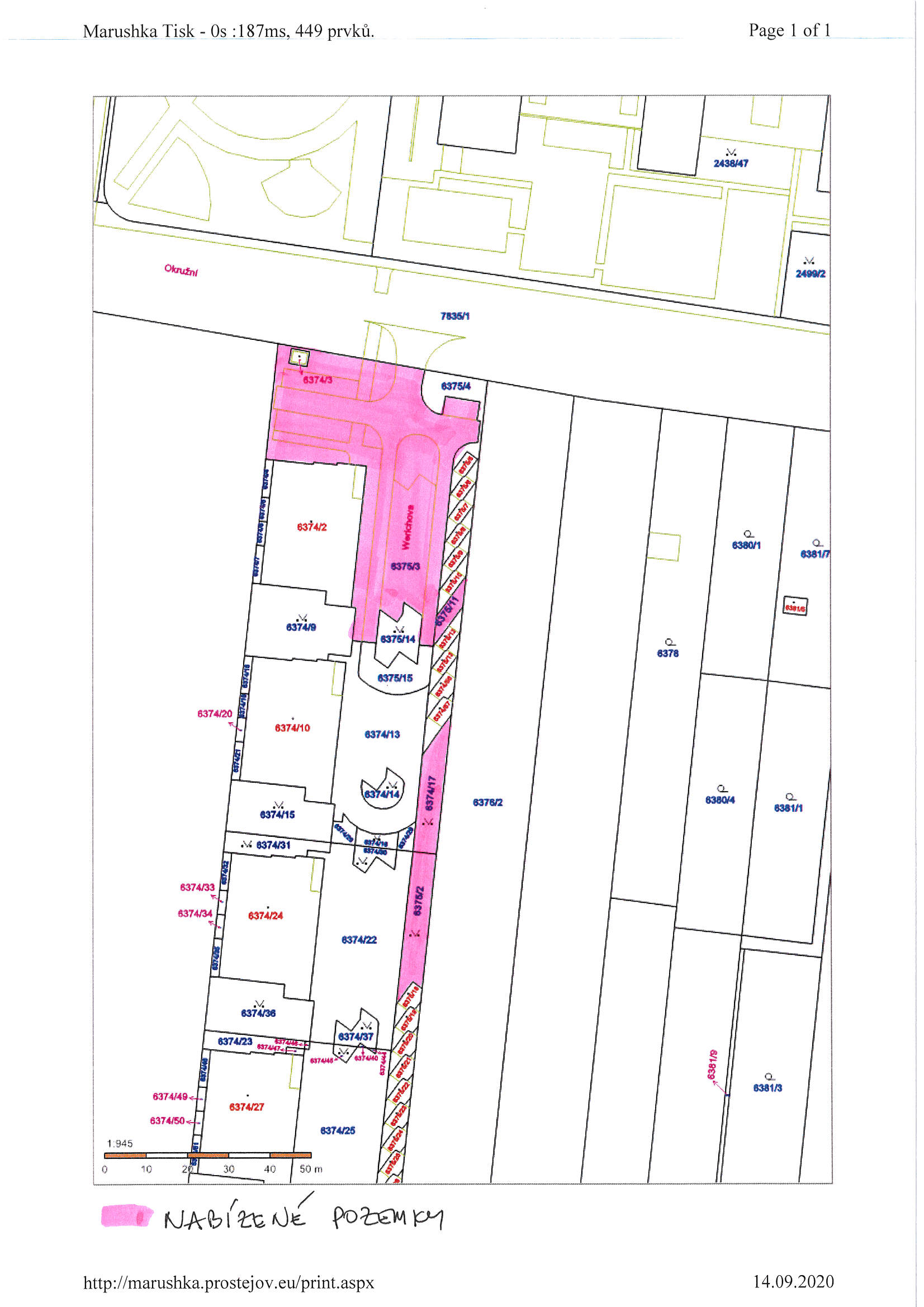 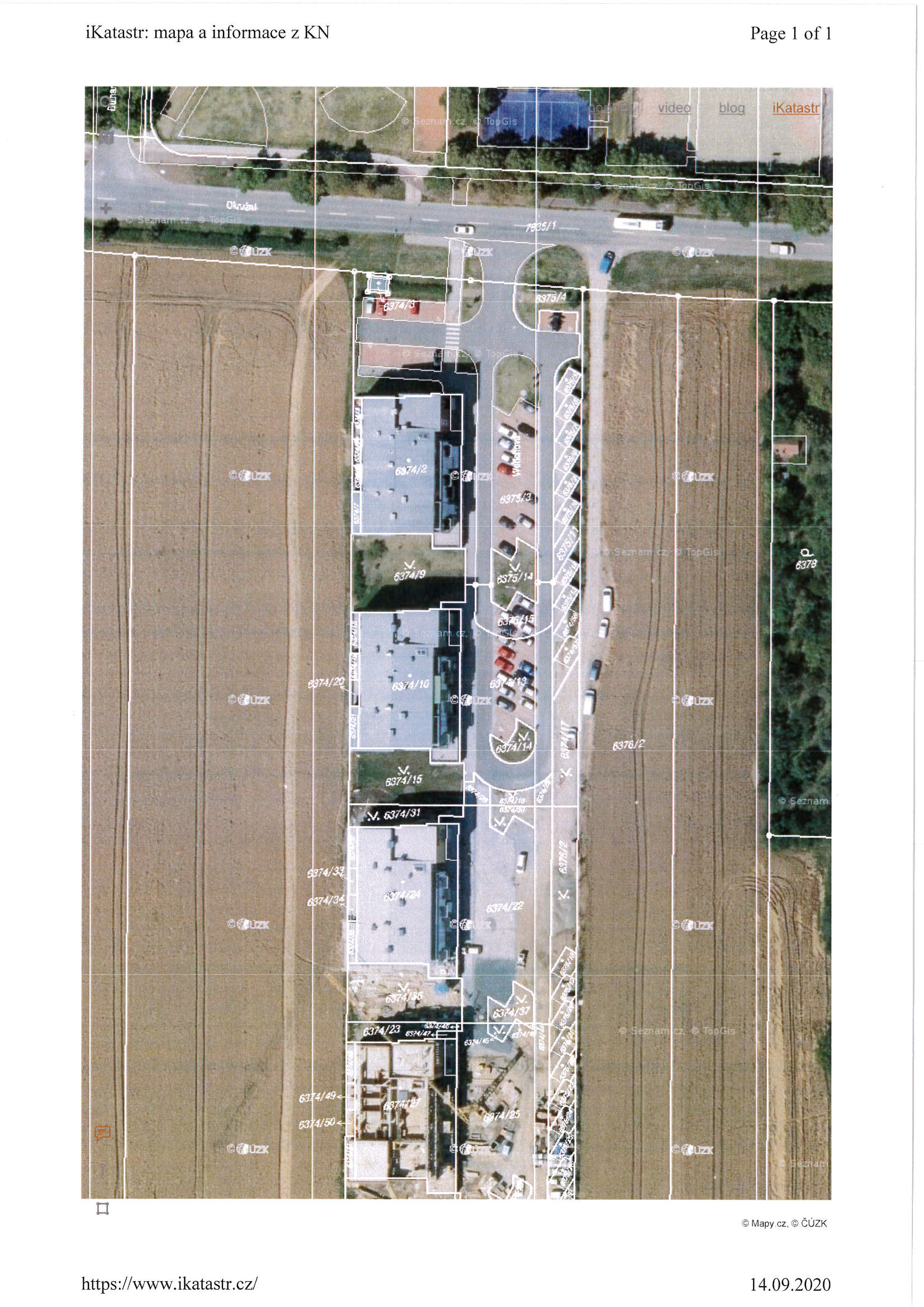 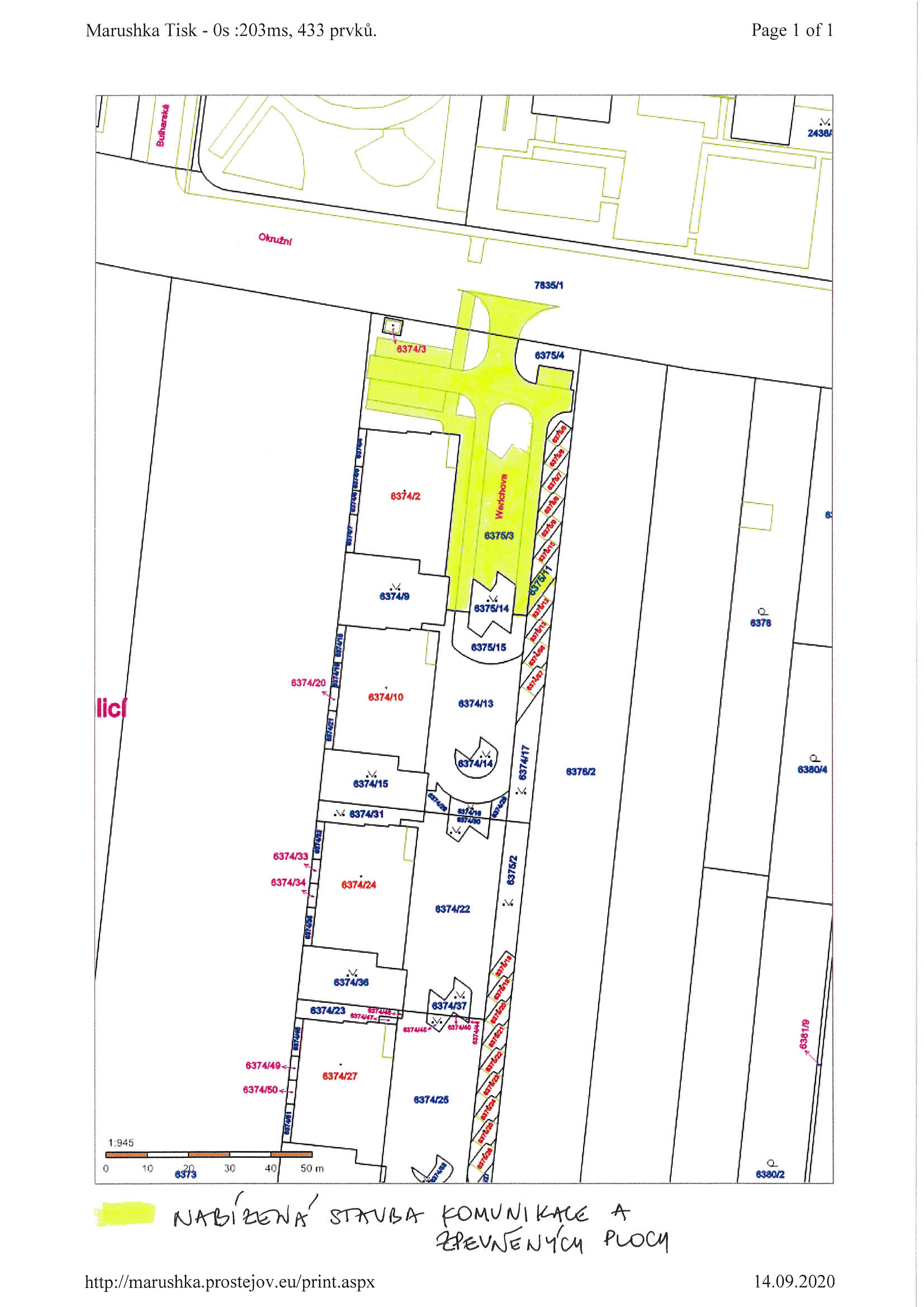 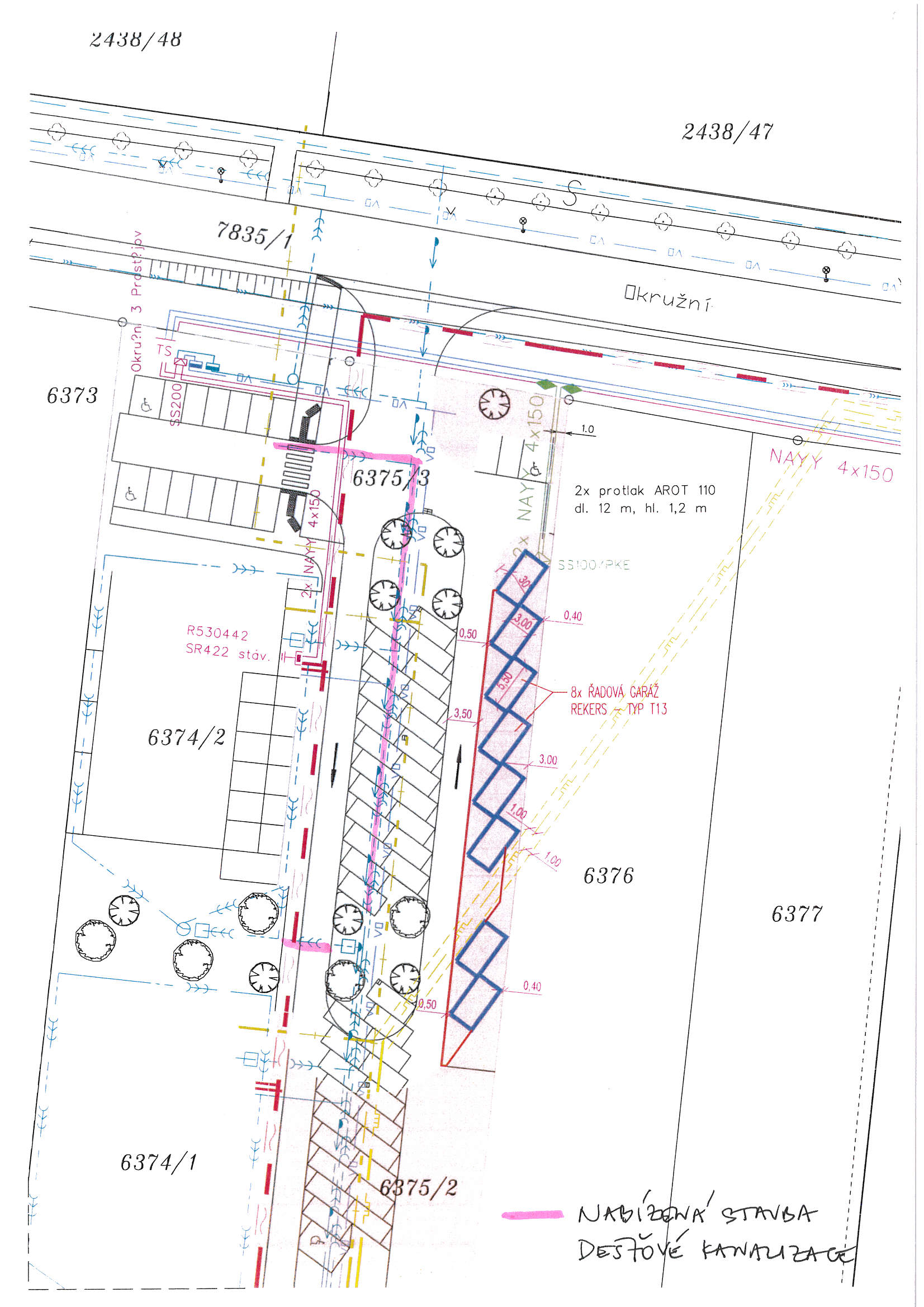 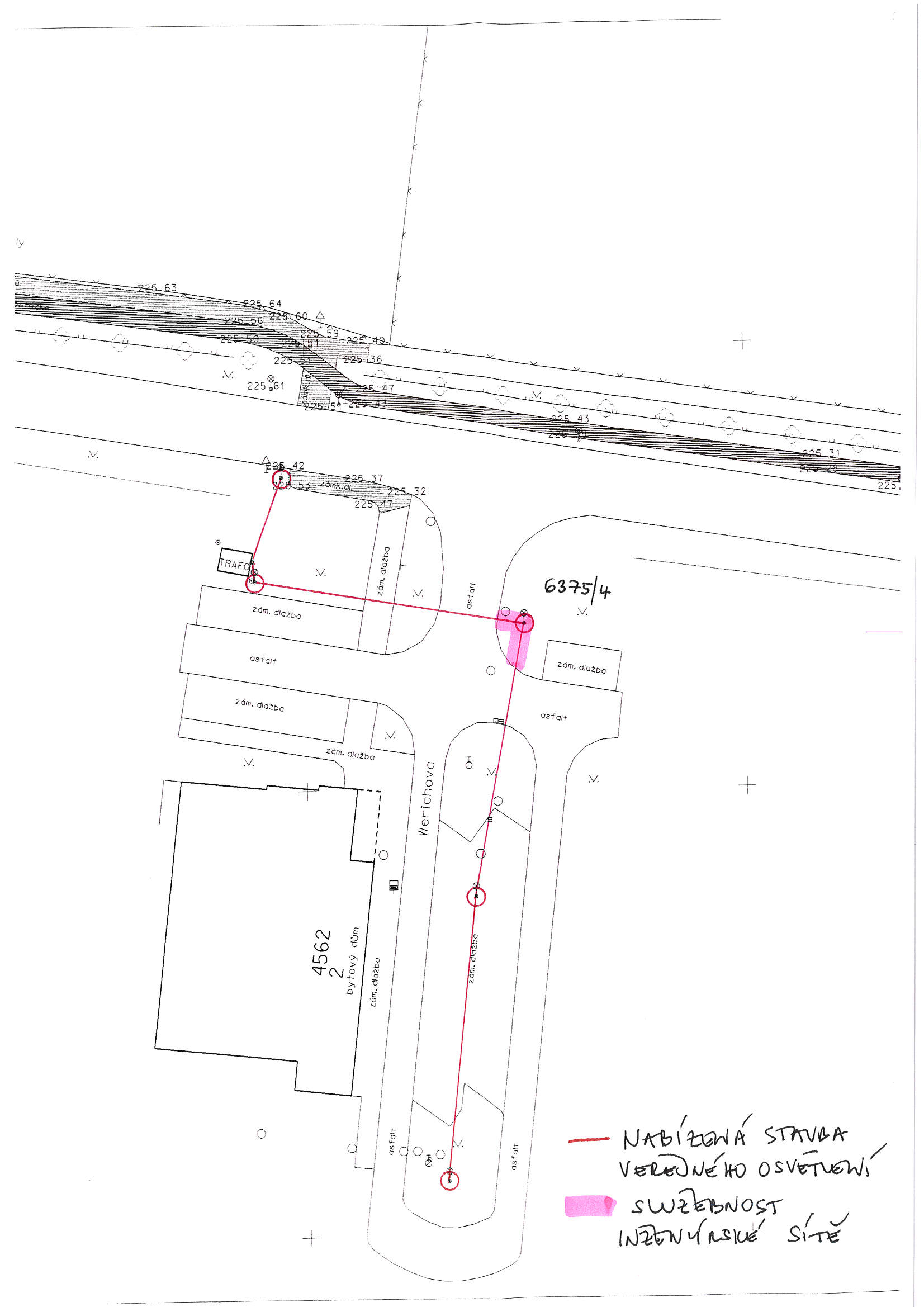 P o d p i s yP o d p i s yP o d p i s yP o d p i s yPředkladatelMgr. Jiří Pospíšil, 1. náměstek primátora02.11.2020Za správnostMgr. Alexandra Klímková, vedoucí Odboru správy a údržby majetku města02.11.2020ZpracovatelBc. Vladimír Hofman, vedoucí oddělení nakládání s majetkem města Odboru SÚMM02.11.2020Důvodová zpráva obsahuje stanoviska dotčených odborů MMPv (subjektů)Důvodová zpráva obsahuje stanoviska dotčených odborů MMPv (subjektů)Důvodová zpráva obsahuje stanoviska dotčených odborů MMPv (subjektů)Důvodová zpráva obsahuje stanoviska dotčených odborů MMPv (subjektů)Odbor MMPv (subjekt)Odbor MMPv (subjekt)Stanovisko ze dneResumé1.OÚPPP08.01.2020nemá zásadní námitky2.ORI05.11.2019nemá námitky 3.OŽP06.12.2019nemá připomínek 4.OD04.12.2019souhlasí5.OSÚMM02.11.2020nemá námitek, doporučuje postupovat dle návrhu usnesení